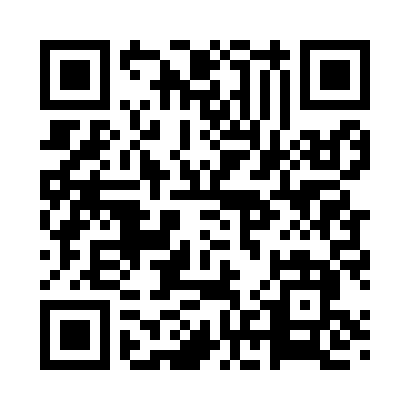 Prayer times for Duckworth, West Virginia, USAMon 1 Jul 2024 - Wed 31 Jul 2024High Latitude Method: Angle Based RulePrayer Calculation Method: Islamic Society of North AmericaAsar Calculation Method: ShafiPrayer times provided by https://www.salahtimes.comDateDayFajrSunriseDhuhrAsrMaghribIsha1Mon4:266:011:285:248:5410:292Tue4:276:021:285:258:5410:283Wed4:276:021:285:258:5410:284Thu4:286:031:285:258:5310:285Fri4:296:031:285:258:5310:276Sat4:306:041:285:258:5310:277Sun4:316:041:295:258:5310:268Mon4:316:051:295:258:5210:269Tue4:326:061:295:258:5210:2510Wed4:336:061:295:258:5110:2411Thu4:346:071:295:258:5110:2412Fri4:356:081:295:258:5110:2313Sat4:366:081:295:258:5010:2214Sun4:376:091:295:258:4910:2115Mon4:386:101:305:258:4910:2016Tue4:396:111:305:258:4810:1917Wed4:406:111:305:258:4810:1918Thu4:426:121:305:258:4710:1819Fri4:436:131:305:258:4610:1720Sat4:446:141:305:258:4610:1621Sun4:456:151:305:258:4510:1422Mon4:466:151:305:258:4410:1323Tue4:476:161:305:248:4310:1224Wed4:486:171:305:248:4310:1125Thu4:506:181:305:248:4210:1026Fri4:516:191:305:248:4110:0927Sat4:526:201:305:248:4010:0728Sun4:536:211:305:238:3910:0629Mon4:556:211:305:238:3810:0530Tue4:566:221:305:238:3710:0331Wed4:576:231:305:228:3610:02